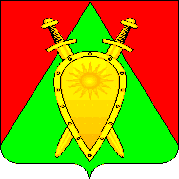 Администрация городского округа ЗАТО п. ГорныйП О С Т А Н О В Л Е Н И Е12   августа  2022 года		      	                                                           № 215Об утверждении положения о порядке формирования кадрового резерва для замещения вакантной должности руководителей образовательных организаций городского округа ЗАТО п. ГорныйВ соответствии с Федеральным законом от 29 декабря 2012 г. № 273-ФЗ «Об образовании в Российской Федерации», приказом министерства образования и науки Забайкальского края ль 26 июля 2021 г. № 733 «Об утверждении Положений о мониторинге системы оценки качества образования в Забайкальском крае», администрация городского округа ЗАТО п. Горный, п о с т а н о в л я е т:Утвердить Регламент проведения муниципального мониторинга организации профессионального самоопределения обучающихся в образовательных организациях городского округа ЗАТО п. Горный (в том числе с ОВЗ и детьми-инвалидами), согласно приложению.2.	Настоящее постановление опубликовать (обнародовать) на официальном сайте городского округа ЗАТО п. Горный http://gorniy.75.ru.3.	Настоящее постановление вступает в силу после его официального опубликования (обнародования).И.о. главы ЗАТО п. Горный				           	Л.А. ФилатоваНачальник отдела по образованиюадминистрации городского округа ЗАТО п. Горный______________________ Л.А. Филатова«____» августа 2022 г.Главный специалист администрациигородского округа ЗАТО п. Горный___________ В.А. Лаптева«____» августа 2022 г.Приложениек постановлению администрациигородского округа ЗАТО п. горныйот «12» августа 2022 г. № 215РЕГЛАМЕНТпроведения муниципального мониторинга организации профессионального самоопределения обучающихся в образовательных организациях городского округа ЗАТО п. Горный (в том числе с ОВЗ и детьми-инвалидами)1. ОБЩИЕ ПОЛОЖЕНИЯНастоящий регламент проведения мониторинга организации профессионального самоопределения обучающихся в образовательных организациях городского округа ЗАТО п. Горный (в том числе с ОВЗ и детьми-инвалидами) (далее – Регламент) разработан в соответствии с:  Федеральным законом от 29 декабря 2012 г. № 273-ФЗ «Об образовании в Российской Федерации»;  Приказом Министерства образования, науки и молодежной политики Забайкальского края № 680 от 02.06.2020 г. «Об утверждении Положения о региональной системе оценки качества образования Забайкальского края»;  Распоряжением Министерства образования, науки и молодежной политики Забайкальского края №817 от 07.08.2020 г. «Об утверждении Положения о региональной системе обеспечения объективности процедур оценки качества образования и олимпиад школьников, по самоопределению и профессиональной ориентации обучающихся Забайкальского края».  Регламент устанавливает единые требования к проведению мониторинга качества организации профессионального самоопределения обучающихся в образовательных организациях городского округа ЗАТО п. Горный (в том числе с ОВЗ и детьмиинвалидами) (далее – Мониторинг), определяет задачи, предмет, объект, методы Мониторинга, их инструментарий, выборку образовательных организаций (далее - ОО), сроки проведения, порядок, формат сбора и обработки первичных данных, порядок распространения статистической и аналитической информации по результатам Мониторинга. 1.3. Мониторинг проводится с целью получения независимых результатов работы ОО, а также для принятия своевременных управленческих решений на муниципальном уровне. 1.4. Предметом Мониторинга является практика организации по: - изучению предпочтений обучающихся и состояния профориентационной работы в организации; - созданию инфраструктуры, обеспечивающей профессиональное самоопределение обучающихся; - профориентационным образовательным работам и мероприятиям (событиям) в образовательных организациях муниципального образования; - организации профессиональных проб обучающихся; - развитию совместной деятельности образовательных организаций с организациями дополнительного образования детей, а также организациями высшего и среднего профессионального образования и иными образовательными организациями для обеспечения образовательных услуг профориентационной направленности во внеурочное время (с учетом анализа рынка труда региона); - изучению количества выпускников 9, 11-x классов муниципальных общеобразовательных организаций, поступивших в организации высшего и среднего профессионального образования; - разработке и внедрению современных форм повышения квалификации педагогических и управленческих кадров в области компетенций, связанных с осуществлением профориентационной работы за период с 2019-2022гг; - учету обучающихся, участвующих в конкурсах профориентационной направленности. 1.5. Руководство и координацию проведения мониторинговых исследований осуществляет отдел по образованию администрации городского округа ЗАТО п. Горный. 1.6. Методическое, организационно-технологическое и информационное сопровождение Мониторинга осуществляет отдел по образованию администрации городского округа ЗАТО п. Горный. 1.7. Регламент распространяется на все образовательные организации городского округа ЗАТО п. Горный. 2. ТРЕБОВАНИЯ К ПОРЯДКУ ПРОВЕДЕНИЯ МОНИТОРИНГА2.1. Мониторинг проводится с января-февраля ежегодно. 2.2. Для проведения Мониторинга используются показатели, представленные в единой информационной таблице (Приложение 1). 2.3. Информация о проведении Мониторинга размещается на сайте администрации городского округа ЗАТО п. Горный. 2.4. В итоговых материалах представляются количественные и качественные результаты по каждому показателю. 3. ОРГАНИЗАЦИЯ МОНИТОРИНГА3.1 Деятельность отдельных исполнителей по организации и проведению Мониторинга: 3.1.1. Отдел по образованию администрации городского округа ЗАТО п. Горный: - обеспечивают проведение и соблюдение процедур Мониторинга на уровне муниципального района; - назначают муниципальных координаторов, ответственных за проведение Мониторинга; - принимают управленческие решения по результатам Мониторинга.3.1.2. Муниципальные образовательные организации:- обеспечивают проведение и соблюдение процедур Мониторинга на уровне образовательной организации; - назначают ответственных за проведение Мониторинга; - проводят анализ результатов Мониторинга.3.2. На основании результатов Мониторинга фиксируется эффективность организации профессионального самоопределения обучающихся в образовательных организациях городского округа ЗАТО п. Горный (в том числе с ОВЗ и детьми-инвалидами).По результатам Мониторинга готовятся аналитические материалы (сборники, адресные рекомендации, служебные записки и т.д.) в формах, соответствующих целям и задачам конкретных исследований. Указанные материалы включают аналитическую информацию и предложения по вопросам, решение которых находится в компетенции отдела по образованию администрации городского округа ЗАТО п. Горный. 4. МЕТОДЫ СБОРА ИНФОРМАЦИИ4.1. Методы сбора информации включают Мониторинг, входное и выходное тестирование, опрос (анкетирование, интервьюирование, беседа), контент-анализ документов, электронные методы сбора информации (анализ интернет-ресурсов, онлайн-исследования (интерактивная анкета, онлайн-опрос, облачные технологии) и другие методы.Перечень принципов методов сбора информации включает:- объективность (необходимость учета всех факторов и недопустимость принятия определенной точки зрения до завершения анализа всей собранной информации);- точность (четкость постановки задач исследования, однозначность их понимания и трактовки, выбор инструментов исследования, обеспечивающих необходимую достоверность результатов);- полнота (охват информации содержащей все необходимые сведения по всем управляемым параметрам);- валидность инструментария (способность оценивать именно то свойство, для которого используется инструмент);- надежность (способность инструментария количественно точно оценивать соответствующее свойство);- комплексный подход к оценке результата измерения (поскольку результат является следствием взаимодействия среды с характером, знаниями, способностями, мотивациями и состоянием обучающегося в данный конкретный момент.4.2. Метод тестирования, где тест представляет собой совокупность заданий стандартной формы, по результатам выполнения которой оценивают психофизиологические и личностные качества, знания, умения, навыки испытуемого; метод исследования и диагностики, заключающийся в пробном воздействии на исследуемый объект. Тестовая методика позволяет получать объективные и точные данные по сравнению с анкетным опросом, облегчает математическую обработку результатов.4.3. Опрос, включающий такие подходы как беседа, анкетирование, интервьюирование.Беседа - диалог проверяющего с испытуемыми по заранее разработанной программе. К общим правилам использования беседы относятся выбор компетентных респондентов, обоснование и сообщение мотивов исследования, соответствующих интересам испытуемых, формулировка вариаций вопросов, вопросы, проверяющие искренность ответов и другие. Практикуются открытые и скрытые фонограммы исследовательской беседы.Интервьюирование - метод близок к методу беседы. Правила интервьюирования включают создание условий, располагающих к искренности испытуемых. Как беседа, так и интервьюирование продуктивны в обстановке неофициальных контактов, симпатий, вызываемых проверяющим у испытуемых.Анкетирование (письменный опрос) - продуктивен, документален, гибок по возможностям получения и обработки информации. Существует несколько видов анкетирования: контактное анкетирование осуществляется при раздаче, заполнении и сборе заполненных анкет проверяющим при непосредственном его общении с испытуемыми; заочное анкетирование организуется посредством корреспондентских связей; прессовое анкетирование реализуется через анкету, размещенную в прессе. После заполнения таких анкет редакция оперирует полученными данными в соответствии с целями научного или практического замысла опроса.4.4. Электронные методы компьютерных технологийИсследование Интернет-ресурсов является распространенным потенциальным источником информации; справочные источники (базы данных); социальные сети.Онлайн-исследования связаны с реализацией интерактивных анкет, т.е. инструментов мониторинга, позволяющим проводить онлайн-анкетирование обучающихся, педагогов и родителей. Онлайн-мониторинг позволяет сократить время как респондента при заполнении анкеты, так и исследователя при обработке данных. Интерактивная анкета позволяет перевести в электронный формат любую стандартную анкету с использованием уникального набора инструментов, которые широко распространены в системе онлайн коммуникации. Такой способ имеет ряд достоинств: число респондентов не ограничено; современное удобное оформление (интерфейс); удобные способы рассылки на участие в анкетировании; нет зависимости от местонахождения респондента; современные инструменты (возможности) создания вопросов; минимальные материальные затраты; быстрая и точная обработка результатов.Онлайн-опрос - это метод сбора информации, который осуществляется на основе использования интернет-технологий. Онлайн-опросы проводятся по интерактивной анкете, размещённой на сайте и заполняемой с компьютера или мобильного устройства в режиме онлайн.4.5. Информационные системы обеспечивают сбор, хранение, обработку, поиск, передачу информации, помогают анализировать состояние контролируемого явления. К используемым информационным системам относятся:- таблицы Microsoft Excele;- инструменты для осуществления обратной связи: Googie, Yandex - формы для анкетного опроса;- ФИС ОКО - Федеральная информационная система оценки качества образования - основной организационно-технологический механизм реализации мероприятий, направленных на проведение процедур оценки качества образования. Функциональные возможности ФИС ОКО: подключение всех общеобразовательных организаций к личным кабинетам ФИС ОКО; обмен рабочими материалами между организаторами на федеральном, региональном и муниципальном уровнях и уровне общеобразовательной организации https://lk-fisoko.obrnadzor.gov.ru/5. МЕТОДЫ ОБРАБОТКИ ИНФОРМАЦИИ5.1. Отобранная информация требует качественного и количественного анализа и обработки для наглядного представления анализируемых данных. Применяемые методы обработки информации включают математические методы, текстовые, графические, табличные и статистические редакторы, различные типы экспертиз и экспертных заключений. При работе с большим объемом данных может быть использованы облачные технологии и мультимедийные форматы контента.5.2. Математические методы используют для расчёта и количественного представления данных, полученных в ходе анкетирования, тестирования, интервью, беседы, наблюдений.5.3. Текстовые и графические редакторы используют для обработки данных, полученных в ходе сбора информации, и повышения качества представляемых результатов. С этой целью могут применяться текстовые и графические редакторы, например, Word (универсальная программа для набора текста); Блокнот; WordPad; документы на Google и Яндекс.5.4. Табличные и статистические редакторы - это прикладные программы для решения вычислительных задач на больших массивах данных, представляемых в табличной форме. Наиболее известны табличные редакторы Excel (Microsoft).Для мониторинга качества образования и статистической обработки данных характерно использование возможностей Microsoft Excel. Редактор позволяет вносить данные в электронные таблицы, создавать формулы, сортировать, фильтровать, группировать данные, проводить быстрые вычисления. С табличными данными также можно проводить статистические операции, если подключён пакет анализа данных. С помощью встроенного мастера диаграмм Microsoft Excel даёт возможность построить на основании результатов статистической обработки данных графики и гистограммы, которые можно впоследствии использовать на других этапах исследования.5.5. Экспертиза продуктов интеллектуальной деятельности участников повышения квалификации и экспертиза проектов и программ участников конкурсов. Облачные технологии используют как среду для хранения и обработки информации, объединяющую аппаратные средства, лицензионное программное обеспечение, каналы связи, а также техническую поддержку пользователей. Это современные IT-технологии обработки данных, в которых компьютерные ресурсы и мощности предоставляются пользователю, как интернет-сервис; имеется возможность доступа к данным с любого устройства, имеющего доступ в Интернет. Пользователи имеют возможность публиковать файлы, делиться ими, редактировать, просматривать в браузере. Облачный сервис хранит историю изменений файлов, есть возможность синхронизации папок между устройствами.6. ОТВЕТСТВЕННОСТЬ СТОРОН6.1. Лица, осуществляющие мониторинг, несут персональную ответственность за достоверность и объективность представляемой информации.6.2. Лица, организующие мониторинг, несут персональную ответственность за обработку данных мониторинга, их анализ и использование, распространение результатовПриложение 1 к регламенту проведения мониторингаорганизации профессионального самоопределения обучающихся в образовательных организациях городского округа ЗАТО п. Горный (в том числе с ОВЗ и детьми-инвалидами)Мониторинг организации профессионального самоопределения обучающихся в образовательных организациях городского округа ЗАТО п. Горный (в том числе с ОВЗ и детьми-инвалидами)Группа 1. Создание инфраструктуры, обеспечивающей профессиональное самоопределение обучающихсяГруппа 2. Профориентационные образовательные работы и мероприятия в общеобразовательных организацияхКоличество общеобразовательных организаций, проводящих программы профориентационного направления в порядке, установленном требованиям ФГОСКоличество общеобразовательных организаций, осуществляющих межведомственное взаимодействие по вопросам профессионального самоопределения обучающихся% в п. 1.2-1.6 считается от общего кол-ва обучающихся, указанных в п.1Количество профориентационных образовательных мероприятий в образовательных организациях муниципального образования для детей и родителей % в п. 2,3,4,5,6 считается от общего кол-ва мероприятий, указанных в п. 1% в п. 2.1-2.3 считается от кол-ва мероприятий, указанных в п.2% в п. 3.1-3.3 считается от кол-ва мероприятий, указанных в п. 3% в п. 4.1-6.3 считается от кол-ва мероприятий, указанных в п. 4Количество детей-участников профориентационных образовательных мероприятий% в п. 2 и 3 считается от общего кол-ва обучающихся, указанных в п.1% в п. 2.1-2.5.1 считается от кол-ва человек, указанных в п. 2% в п. 3.1-3.5.1 считается от кол-ва человек, указанных в п. 3Группа 3. Организация профессиональных проб обучающихся% в п. 2  считается от общего кол-ва обучающихся, указанных в п.1% в п. 2.1-2.5.1 считается от кол-ва человек, указанных в п. 2Группа 4. Развитие совместной деятельности образовательных организаций с организациями дополнительного образования детей, а также организациями высшего и среднего профессионального образования и иными образовательными организациями для обеспечения образовательных услуг профориентационной направленности во внеурочное время (с учетом анализа рынка труда региона)% в п. 2  считается от общего кол-ва обучающихся, указанных в п.1% в п. 2.1-2.4.1 считается от кол-ва человек, указанных в п. 2Группа 5. Количество выпускников 9,11 классов, поступивших в организации высшего и среднего профессионального образования% в п. 1.1 и 1.2  считается от общего кол-ва обучающихся, указанных в п.1% в п. 1.1.1 – 1.1.6 считается от кол-ва человек, указанных в п. 1.1% в п. . .1-1.2.10 считается от общего кол-ва обучающихся, указанных в п.1.2% в п. 2.1 считается от кол-ва человек, указанных в п. 2% в п. 2.1.1-2.1.10 считается от кол-ва человек, указанных в п. 2Группа 6. Разработка и внедрение современных форм повышения квалификации педагогических и управленческих кадров в области компетенций, связанных с осуществлением профориентационной работы за период с 2019 по 2022 г.% в п. 2 считается от общего кол-ва педагогов, указанных в п. 1% в п. 2.1-2.2 считается от кол-ва человек, указанных в п. 2Группа 7. Количество обучающихся, участвующих в конкурсах профориентационной направленностиПриложение 2 к регламенту проведения мониторингаорганизации профессионального самоопределения обучающихся в образовательных организациях городского округа ЗАТО п. Горный (в том числе с ОВЗ и детьми-инвалидами)№ п.п.Наименование показателяДа-1/нет-01Наличие ответственного по профориентации2Наличие проблемной группы по профориентации3Наличие программы профориентации в структуре программы воспитания4Наличие контрольного перечня традиционных мероприятий№ п.п.Наименование показателяКол-во% от общего кол-ва1Всего ОО2ОО, охваченных программами профориентации3ОО, имеющие страницы профориентации на сайте4ОО, в которых введена система стимулирования сотрудников по сопровождению профессионального самоопределения обучающихся№ п.п.Наименование показателяКол-во% от общего кол-ва1Кол-во ОО, осуществляющих межведомственное взаимодействие, в т.ч.1.2Министерством здравоохранения1.3Министерство труда и социальной защиты1.4Министерство культуры1.5Министерство образования1.6иное№ п.п.Наименование показателяКол-во% от общего кол-ва1Всего профориентационных мероприятий, в т.ч.:2На уровне дошкольного образования:2.1Игровой направленности2.2Педагогическое просвещение родителей3На уровне начального образования:3.1школьных3.2Межшкольных3.3Муниципальных4На уровне основного общего образования, из них:4.1Школьных4.2Межшкольных4.3муниципальных5На уровне среднего общего образования, из них:5.1Школьных5.2Межшкольных (краевых)5.3Муниципальных6На уровне дополнительного образования:6.1Кружковых6.2Межкружковых (краевых)6.3Муниципальных7Проведение профконсультирования для родителей№ п.п.Наименование показателяКол-во% от общего кол-ва1Всего обучающихся, из них:1.1Дети с ОВЗ, включая детей-инвалидов2Кол-во обучающихся – участников профориентационных мероприятий, из них:2.1Уровень дошкольного образования2.1.1Дети с ОВЗ, включая детей - инвалидов2.2Уровень начального общего образования, в т.ч.2.2.1Дети с ОВЗ, включая детей-инвалидов2.3Уровень основного общего образования2.3.1Дети с ОВЗ, включая детей-инвалидов2.4Уровень среднего общего образования2.4.1Дети с ОВЗ, включая детей-инвалидов2.5Уровень дополнительного образования2.5.1Дети с ОВЗ, включая детей-инвалидов3Кол-во обучающихся, участвующих в профдиагностике, из них:3.1Уровень дошкольного образования3.1.1Дети с ОВЗ, включая детей-инвалидов3.2Уровень начального общего образования3.2.1Дети с ОВЗ, включая детей-инвалидов3.3Уровень основного общего образования3.3.1Дети с ОВЗ, включая детей-инвалидов3.4Уровень среднего общего образования3.4.1Дети с ОВЗ, включая детей-инвалидов3.5Уровень дополнительного образования3.5.1Дети с ОВЗ, включая детей-инвалидов№ п.п.Наименование показателяКол-во% от общего кол-ва1Всего обучающихся, из них:1.1.Дети с ОВЗ, включая детей-инвалидов2Всего чел., участвующих в профпробах, из них:2.1Уровень дошкольного образования2.1.1Дети с ОВЗ, включая детей-инвалидов2.2Уровень начального общего образования, в т.ч2.2.1Дети с ОВЗ, включая детей-инвалидов2.3Уровень основного общего образования2.3.1Дети с ОВЗ, включая детей-инвалидов2.4Уровень среднего общего образования2.4.1Дети с ОВЗ, включая детей-инвалидов2.5.Уровень дополнительного образования2.5.1Дети с ОВЗ, включая детей-инвалидов№ п.п.Наименование показателяКол-во% от общего кол-ва1Всего обучающихся, из них:1.1.Дети с ОВЗ, включая детей-инвалидов2Кол-во обучающихся, охваченных программами дополнительного образования профориентационной направленности2.1Уровень дошкольного образования2.1.1Дети с ОВЗ, включая детей-инвалидов2.2Уровень начального общего образования, в т.ч2.2.1Дети с ОВЗ, включая детей-инвалидов2.3Уровень основного общего образования2.3.1Дети с ОВЗ, включая детей-инвалидов2.4Уровень среднего общего образования2.4.1Дети с ОВЗ, включая детей-инвалидов2.5.Уровень дополнительного образования2.5.1Дети с ОВЗ, включая детей-инвалидов№ п.п.Наименование показателяКол-во% от общего кол-ва1Количество выпускников 11-х классов, из них:1.1Поступили в организации высшего образования, в т.ч1.1.1ЗабГУ1.1.2ИрГАУ в г. Чита1.1.3ЧГМА1.1.4ИрГУПС г. Чита1.1.5ЗИП СибПК1.1.6ВУЗы в других регионах1.2Поступили в организации среднего профессионального образования:1.2.1Педагогическое образование1.2.2Сельскохоз/агропромышленные1.2.3Энергетика1.2.4Строительные1.2.5Техническое1.2.6Лесного хозяйства1.2.7Горная отрасль1.2.8Сферы обслуживания и питания1.2.9Медицинские1.2.10Другой направленности2Кол-во выпускников 9-х классов, из них:2.1Поступили в организации среднего профессионального образования2.1.1Педагогическое образование2.1.2Сельскохоз/агропромышленные2.1.3Энергетика2.1.4Строительные2.1.5Техническое2.1.6Лесного хозяйства2.1.7Горная отрасль2.1.8Сферы обслуживания и питания2.1.9Медицинские2.1.10Другой направленности№ п.п.Наименование показателяКол-во% от общего кол-ва1Кол-во педагогических работников в ОО, из них:2Прошли курсовую подготовку по организации профориентации, в т.ч.:2.1ГУ ДПО ИРО Забайкальского края2.2Других организациях, имеющих лицензию на данный вид образовательной деятельности№ п.п.Наименование показателяКол-во% от общего кол-ва1Кол-во школьников, принявших участие в региональном чемпионате «WorldSkills Russia Juniors»2Кол-во школьников, принявших участие в иных конкурсах профориентационной направленности                                                                    Методы сбора информации ПоказателиАудит документационного обеспеченияопросАнализ интернет ресурсовАнализ результатов деятельностиСоздание инфраструктуры, обеспечивающей профессиональное самоопределение обучающихся+++Профориентационные образовательные работы и мероприятия в общеобразовательных организациях+++Организация профессиональных проб обучающихся++++Развитие совместной деятельности образовательных организаций с организациями дополнительного образования детей, а также организациями высшего и среднего профессионального образования и иными образовательными организациями для обеспечения образовательных услуг профориентационной направленности во внеурочное время (с учетом анализа рынка труда региона)+++Количество выпускников 9,11 классов, поступивших в организации высшего и среднего профессионального образования+++Разработка и внедрение современных форм повышения квалификации педагогических и управленческих кадров в области компетенций, связанных с осуществлением профориентационной работы за период с 2019 по 2022 г.+++Количество обучающихся, участвующих в конкурсах профориентационной направленности+++